The Commonwealth of MassachusettsExecutive Office of Health and Human ServicesDepartment of Public HealthBureau of Climate and Environmental HealthRadiation Control ProgramSchrafft Center, Suite 1M2A 529 Main Street, Charlestown, MA  02129Phone: 617-242-3035 Fax: 617-242-3457www.mass.gov/dph/rcp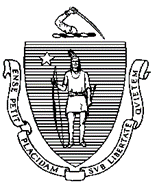 Initial (New) Massachusetts Radiologic Technologist Licensing Application FormThis form is to be used to apply for a new Radiologic Technologist license, or to re-apply for a Radiologic Technologist license that has been expired for more than six monthsLICENSING DISCIPLINES (CHECK APPROPRIATE BOXES)CERTIFYING BODY:			CERTIFICATION NUMBER:		YEAR OF QUALIFYING EXAMINATION:*  			*QUALIFYING EXAMINATIONS ARE AS FOLLOWS:		AMERICAN REGISTRY OF RADIOLOGIC TECHNOLOGISTS		AMERICAN SOCIETY OF CLINICAL PATHOLOGISTS		AUSTRALIAN INSTITUTE OF RADIOGRAPHY		BRITISH COLLEGE OF RADIOGRAPHERS		CANADIAN ASSOCIATION OF MEDICAL RADIOLOGIC TECHNOLOGISTS		CERTIFICATION BOARD FOR RADIOLOGY PRACTITIONER ASSISTANTS		NUCLEAR MEDICINE TECHNOLOGISTS CERTIFICATION BOARDNOTE: IF EXTRA SPACE IS NEEDED FOR ANY ANSWERS ON THIS APPLICATION FORM, USE ADDITIONAL SHEETS OF PAPER SO ALL QUESTIONS ARE ANSWERED FULLY. ATTACH ADDITIONAL SHEETS TO THE BACK OF THE APPLICATIONHAVE YOU EVER:I CERTIFY THAT THE INFORMATION PROVIDED IN THIS APPLICATION IS TRUE AND COMPLETE.Signature: _________________________________________________        Date: ____________________To apply for an initial license, you must submit the following:[  ]	Completed application.[  ]	Copy of the current ARRT website certification and/or NMTCB certification card(s) pertaining to your Licensing Discipline(s).[  ]	Check or money order payable to the Commonwealth of Massachusetts for $ 150.00.	($75 application and $75 for License)To re-apply for a license, expired more than six months, you must also submit:[  ]	Documentation of CEUs from your last full biennium. For all expiration months but January, the biennium ends in the most recent odd-numbered year. The January biennium ends in the most recent even-numbered year.[  ]	Documentation of one CEU per month since the start of your current CEU biennium, beginning in the last odd-numbered year.RCP will review, then issue you a Massachusetts Radiologic Technologist License within 30 days of our receipt of a correct application, supporting documentation, and fees. If at any time you have changes to the information submitted on the form, please update and send the appropriate documentation to RadiationControl@mass.govADDITIONAL LICENSING INFORMATION MAY BE FOUND AT:  http://mass.gov/dph/rcpLast Name: If your name has been changed, please include a copy of the relevant certificate, e.g. marriage, divorce, naturalization, etc.Last Name: If your name has been changed, please include a copy of the relevant certificate, e.g. marriage, divorce, naturalization, etc.First Name:First Name:First Name:Mailing Street Address, or PO Box:Mailing Street Address, or PO Box:Mailing Street Address, or PO Box:Mailing Street Address, or PO Box:Mailing Street Address, or PO Box:City:City:City:State: Zip Code:Date of Birth:(Month/Day/Year)Social Security Number:Social Security Number:Social Security Number:Social Security Number:Telephone No.:Email Address:Email Address:Email Address:Email Address:[  ]GENERAL RADIOGRAPHY TECHNOLOGY[  ]POSITRON EMISSION TOMOGRAPHY[  ]MAMMOGRAPHY[  ]RADIOLOGIST ASSISTANT[  ]NUCLEAR MEDICINE TECHNOLOGY[  ]COMPUTED TOMOGRAPHY[  ]RADIATION THERAPY TECHNOLOGY[  ]NUCLEAR MEDICINE ADVANCED ASSOCIATECurrent RT Employer Name:Current RT Employer Name:Telephone No.:Telephone No.:Street Address, or PO Box:Street Address, or PO Box:Street Address, or PO Box:Street Address, or PO Box:City:State: State: Zip Code:A.BEEN CONVICTED OF A FELONY?____ YES____ NOB.BEEN FOUND TO HAVE COMMITTED MALPRACTICE?____ YES____ NOC.PAID, OR HAVE HAD PAID ON YOUR BEHALF, ANY AMOUNT OF MONEY TO SETTLE A MALPRACTICE SUIT?____ YES____ NOD.HAD YOUR LICENSE/CERTIFICATION REVOKED BY ANY STATE OR CERTIFYING BOARD?____ YES____ NOIF YES, PLEASE EXPLAIN: 